РегламентО Кубке Московской области по сноукайтингу(код вида спортаСноукайтинг курс-рейс доска 0380513811М	         Сноукайтинг курс-рейс лыжи 0380523811Л)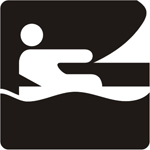                                                                        МоскваI. ОБЩИЕ ПОЛОЖЕНИЯКубок Московской области по сноукайтингу (далее – Соревнование) проводится в соответствии с Календарным планом физкультурных мероприятий и спортивных мероприятий Московской области на 2020 год.   Спортивные соревнования проводятся в соответствии с «Правилами вида спорта «парусный спорт» (номер-код 0380005611Я)», утвержденными приказом Минспорта России от 12 января 2018 г. № 13, в редакции приказа № 627 от 08 августа 2019 г.  (далее – Правила). Соревнование проводится на основании:      - Правил Парусных Гонок 2017-2020 (ППГ-17), утвержденных Международной         Парусной Федерацией (WS).       - Регламента ВФПС «Система соревнований по парусному спорту на         территории России» от 18.05.2019;       - Положения о Московских областных соревнованиях по парусному спорту на 2020 г.        - Настоящего Регламента        - Гоночной инструкции.Цели и задачи проведения Соревнования:популяризация и развитие парусного спорта в Московской области;пропаганда здорового образа жизни, формирование позитивных жизненных установок у подрастающего поколения;определение сильнейших спортсменов Московской областиповышение спортивного мастерства занимающихся;выполнение нормативов Единой Всероссийской спортивной классификации.II. ОРГАНИЗАТОРЫ МЕРОПРИЯТИЯОбщее руководство организацией Соревнований осуществляет Министерство физической культуры и спорта Московской области (далее – Министерство);Организацию Соревнований осуществляют:Государственное автономное учреждение Московской области «Дирекция по организации и проведению спортивных мероприятий» (далее – Дирекция);- Общественная организация «Федерация парусного спорта Московской области» (далее – Федерация);- Общество с ограниченной ответственностью «Яхт-клуб «Патриот»Непосредственное руководство проведением соревнований возлагается на Главную судейскую коллегию (далее – ГСК), утверждаемую Федерацией не позднее, чем за 14 дней до проведения соревнований.Приём заявок и регистрацию участников осуществляет комиссия по допуску, утверждённая Федерацией.III. МЕСТО И СРОКИ ПРОВЕДЕНИЯ          3.1. Соревнования проводятся 14 - 17 февраля 2020 года по адресу: Московская область, г.о. Мытищи, дер. Подрезово, Пироговское водохранилище.ТРЕБОВАНИЯ К УЧАСТНИКАМ И УСЛОВИЯ ИХ ДОПУСКАК участию в соревнованиях допускаются спортсмены муниципальных образований Московской области, других субъектов Российской Федерации и спортклубов, имеющие гражданство РФ и документ удостоверяющий личность. Для участия в соревнованиях допускаются спортсмены согласно Регламенту ВФПС «Система соревнований по парусному спорту на территории России».Для участия в соревнованиях каждый участник предоставляет необходимые документы в комиссию по допуску. Спортсмен, возраст которого не соответствует возрасту, указанному в программе соревнований, к участию не допускается.Участники моложе 18 лет допускаются к участию в соревнованиях тольков сопровождении совершеннолетнего представителя. Участие в соревновании осуществляется только при наличии договора (оригинал) о страховании от несчастных случаев, жизни и здоровья, который предоставляется в комиссию по допуску на каждого участника.На данных соревнованиях устанавливается организационный сбор, который используются Проводящей организацией на покрытие расходов по подготовке и проведению данных соревнований. Размер организационного сбора:          для участников 1999 г.р. и старше – 1500 рублей        для участников 2000 – 2005 г.р.     -  1000 рублей        для участников 2006 и моложе       -    500 рублей.Запрещается участие спортсменов, тренеров, спортивных судей и других участников соревнований в азартных играх в букмекерских конторах и тотализаторов путем заключения пари и противоправное влияние на результаты соревнований. При выявлении нарушения пункта 4.7. настоящего положения применяются санкции к спортсменам (в том числе спортивной дисквалификации спортсменов), тренерам, спортивным судьям, руководителям спортивных команд и другим участникам соревнований в соответствии с законодательством Российской Федерации. Согласно приказу Минспорттуризма РФ от 13.05.2009 № 293 «Об утверждении порядка проведения обязательного допингового контроля», все спортсмены должны быть информированы о недопущении употребления препаратов, включенных в список WADA.V. ПРОГРАММА МЕРОПРИЯТИЯ            5.1 Кубок Московской области по сноукайтингу       Сроки проведения: 14-17 февраля 2020 года.       Место проведения: Московская обл., Городской округ Мытищи, дер. Подрезово,        Пироговское водохранилище.       Соревнования являются личными. Количество спортсменов неограниченно. Возраст участников соревнований: мужчины и женщины не моложе 11 лет. К участию в соревновании допускаются спортсмены, имеющие устойчивые навыки управления кайтом, необходимые для обеспечения безопасности других участников соревнований, своевременно подавшие заявку на участие и согласные с условиями проведения соревнования. Обязательно использование защитных шлемов во время гонок.           Участники моложе 18 лет допускаются к соревнованию только при наличии совершеннолетнего представителя.            В классе «Сноукайтинг – курс-рейс лыжи» и «Сноукайтинг – курс-рейс доска» будет проводиться неофициальный зачет в группе юноши и девушки до 18 лет.          Программа соревнований:                                          Оргкомитет оставляет за собой право в целях безопасности и/или полноценного технического проведения соревнований вносить изменения в Программу.Соревнование проходит в следующих категориях и видах программы:VI. ПОДАЧА ЗАЯВОК НА УЧАСТИЕЗаявки на участие в соревнованиях подаются в комиссию по допуску непосредственно в день проведения соревнований.            6.2. Предварительная заявка на участие в соревнованиях от участвующих организаций направляется в Общественную организацию «Федерация парусного спорта Московской области» не позднее, чем за 1 день до начала соревнований, на электронную почту: info@fpsmo.ru.           6.3. Спортсмены предоставляют при регистрации:Заявку, оформленную в соответствии с требованиями Положения о соревновании,паспорт (свидетельство о рождении), подтверждение спортивной квалификации (зачетную классификационную книжку/удостоверение),  страховые полисы, оформленные в соответствии с действующим Положением ВФПС о страховании            6.4. Руководители команд несут персональную ответственность за подлинность документов, представленных в комиссию по допуску.            6.5. Вся информация по заявкам используется и хранится исключительно в   Федерации и не подлежит передаче третьим лицам.VII. УСЛОВИЯ ПОДВЕДЕНИЯ ИТОГОВБудет применяться линейная система подсчета очков, согласно Приложению А ППГ-17.         7.2. Победители и призеры соревнований в личном зачете в каждой дисциплине определяются в абсолютном зачете.         7.3. На соревнованиях в классах, с совместным стартом для мужчин (юношей) и женщин (девушек), определяется отдельно зачет среди мужчин (юношей, юниоров) и женщин (девушек, юниорок), в соответствии с очками, полученными в абсолютном зачете.         7.4. Минимальное количество гонок для признания соревнования состоявшимсяопределяется Гоночной инструкцией.VIII. НАГРАЖДЕНИЕ ПОБЕДИТЕЛЕЙ И ПРИЗЕРОВ         8.1. Победители и призеры соревнований в каждой спортивной дисциплине награждаются: победители – кубками и грамотами; призеры – медалями и грамотами.         8.2. Организаторы оставляют за собой право установления дополнительных призов от спонсоров и партнеров соревнования.                                     IX. УСЛОВИЯ ФИНАНСИРОВАНИЯ         9.1. Собранный организационный сбор используются проводящей организацией на покрытие расходов по подготовке и проведению данных соревнований, организацию медицинской помощи, наградную атрибутику, горячее питание (чай и перекус) во время гонок, оплату работы судей.         9.2. Обеспечение безопасности участников и зрителей, охрана общественного порядка и антитеррористическая защищенность обеспечиваются Межмуниципальным Управлением МВД России «Мытищинское».          9.3. За счет средств командирующих организаций финансируются расходы на проезд, проживание и питание спортсменов, тренеров, судей, представителей команд 
и обслуживающего персонала.X. ОБЕСПЕЧЕНИЕ БЕЗОПАСНОСТИ УЧАСТНИКОВ И ЗРИТЕЛЕЙ.10.1. Соревнование проводится на объектах спорта, отвечающих требованиям соответствующих нормативных правовых актов, действующих на территории Российской Федерации и направленных на обеспечение общественного порядка и безопасности участников и зрителей, при наличии актов готовности объектов спорта к проведению спортивных мероприятий, утверждаемых в установленном порядке.             10.2. Безопасность, антитеррористическая защищенность и медицинское обслуживание участников соревнований и зрителей обеспечивается в соответствии 
с Постановлением Губернатора Московской области № 63-ПГ от 05.03.2001 «О порядке проведения массовых мероприятий на спортивных сооружениях в Московской области» и Распоряжением Губернатора Московской области № 400-РГ от 17.10.2008 «Об обеспечении общественного порядка и безопасности, оказании гражданам своевременной квалифицированной медицинской помощи при проведении массовых мероприятий на территории Московской области».            10.3. Обязательным условием проведения соревнований является исполнение приказа Министерства здравоохранения Российской Федерации от 1 марта 2016 г. № 134н «О порядке организации оказания медицинской помощи занимающимся физической культурой и спортом (в том числе при подготовке и проведении физкультурных мероприятий и спортивных мероприятий), включая порядок медицинского осмотра лиц, желающих пройти спортивную подготовку, заниматься физической культурой и спортом в организациях и (или) выполнить нормативы испытаний (тестов) всероссийского физкультурно-спортивного комплекса «Готов к труду и обороне». 10.4. Участие в соревнованиях осуществляется только при наличии договора (оригинал) о страховании жизни и здоровья от несчастных случаев на время проведения соревнований, который предоставляется в комиссию по допуску на каждого участника.ДАННОЕ ПОЛОЖЕНИЕ ЯВЛЯЕТСЯ ВЫЗОВОМ НА СОРЕВНОВАНИЯ*           *Настоящее Положение имеет юридическую силу при наличии согласования 
по обеспечению безопасности, охраны общественного порядка и антитеррористической защищенности администрации муниципального образования, места проведения соответствующего Соревнования, включенного в календарь мероприятий.  «СОГЛАСОВАНО»Президент ОО «Федерация парусного спорта  Московской области»____________________ В.Ю.Пильчин«____»______________2020 г.      «СОГЛАСОВАНО»Исполнительный директор ООО «Яхт-клуб «Патриот»___________________ Д,А.Нестеров«____»______________2020 г.         14.02.202010:00 – 19:00Приезд команд и регистрация участников         15.02.202009:30 – 10:30Приезд команд и регистрация участников, совещание представителей и судей11:00Торжественное открытие соревнований11:30 – 17:00Гоночное время         16.02.202011:00 – 17:00Гоночное время18:00Награждение победителей и призеровТоржественное закрытие соревнований          17.02.202010:00Отъезд участниковВозрастные группыНаименование спортивной дисциплиныНомер-код спортивной дисциплины МужчиныСноукайтинг – курс-рейс лыжи0380513811ЛЖенщиныСноукайтинг – курс-рейс лыжи0380513811ЛЮноши и девушкиСноукайтинг – курс-рейс лыжиМужчиныСноукайтинг –курс-рейс доска0380503811МЖенщиныСноукайтинг –курс-рейс доска0380503811МЮноши и девушкиСноукайтинг –курс-рейс доскаМужчиныСноукайтинг –курс-рейс лыжи Марафон0380513811ЛЖенщиныСноукайтинг –курс-рейс лыжи Марафон0380513811ЛМужчиныСноукайтинг –курс-рейс доска Марафон0380503811ММужчины, женщиныСноукайтинг – курс-рейс лыжи Д80380513811Л